SCIENCE DEPARTMENT PROFILE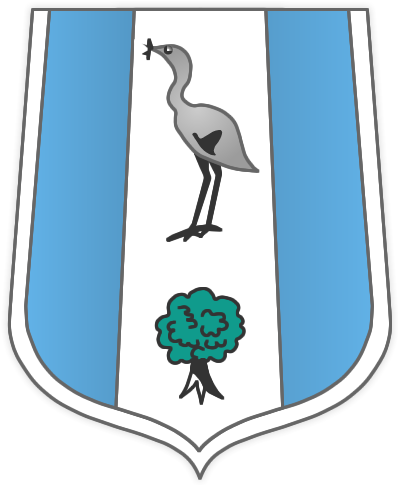 INFORMATION FOR CANDIDATES FOR THE POSITION OF SCIENCE TEACHERThe Science Department's personnel consists of ten teaching staff within Science and two laboratory technicians.We occupy eight laboratories and four preparatory/resource areas.  These are situated on two floors with a connecting lift to ease problems with transfer of apparatus.At KS5 we deliver 'A' Levels in OCR Biology, OCR Chemistry and OCR Physics.  Each subject is delivered in four 68-minute lessons per week.  In addition to the A level courses, we also deliver BTEC Level 3 National Certificate in Applied Science.At KS4, students follow AQA GCSE Combined Science: Trilogy.  Students studying Combined Science receive eight 34-minute lessons per week (4 double lessons).At KS3 all students study our own in-house scheme of work (based on QCA) and complete a module of work every three to four weeks.  In Y7 and Y8, groups study Science for two 68-minute lessons per week and are taught by one teacher where possible. In Y9 groups study Science for six 34-minute lessons per week, arranged as two doubles and two singles.The department is very proud of the service provided to our students.  We combine experience with commitment and enthusiasm and set high standards for our students and ourselves.  We strive to develop the potential of our students and the specific but important marker of public examinations indicates a high level of success.The department is extremely fortunate to be served by outstanding technical support personnel.   Their responsibilities for the safe management, monitoring and preparation of resources, apparatus and all Science teaching and preparatory areas are carried out with competence and professionalism. In addition, they perform many administrative tasks that enable the department to function with maximum efficiency including extensive record keeping. We are seeking to employ an exciting, innovative, well-qualified teacher who will contribute to the continuing development of this forward-looking department and exemplify Branston values of kindness, respect, aspiration, resilience and community.  Please state in your application the areas of the Science curriculum you are competent and qualified to teach in both KS4 and 5.  Please feel free to contact Mr R Ritchie, Head of Department for an informal talk if you have any queries.Thank you for your interest in this post.  We look forward to receiving your application.Applicants should note that an enhanced disclosure check via the Disclosure and Barring Service (DBS), references, pre-employment medical questionnaire and Social media checks are necessary for all Academy posts. Feb 23